DRASELNÉ HNOJIVÁ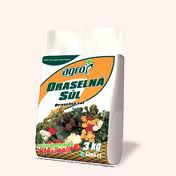 Hlavnou živinou je draslík. Draselné hnojivá s vyšším obsahom draslíka sa vyrábajú prekryštalizovaním draselných solí. Podľa obsahu živín sa rozdeľujú na : draselné chloridové hnojivá, draselné síranové hnojivá. Draselné chloridové hnojivá Vyrábajú sa z draselných solí, v ktorých sa draslík nachádza vo forme chloridu draselného (KCl). Na Slovensko sa dovážajú : Draselná soľ ( 40 % ) – obsahuje do 35 % K vo forme KCl. Má aj prímes chloridu sodného v množstve 33 %. Draselná soľ ( 50 % ) – obsahuje do 43 % vo forme KCl a prímes do 16% chloridu draselného. Chlorid draselný – je technická soľ s obsahom do 49 % K. Okrem týchto najvýznamnejších sa ešte dovážajú – Kamex, Reformkali, Kainit.                                   Sú kryštalickej štruktúry. Draselné síranové hnojivá Síran draselný – obsahuje do 43 % draslíka (K) a prímes chloridu draselného, síranu horečnatého a síranu vápenatého. Jeho nežiaducou vlastnosťou je schopnosť rýchlo navlhnúť, čo sťažuje jeho manipuláciu a použitie. Musí sa uskladňovať v suchých skladoch.Draselné hnojivá sa po zapracovaní do pôdy dobre rozpúšťajú, rýchlo podliehajú chemickýma fyzikálno-chemickým premenám. Všeobecné zásady použitia draselných hnojív. Tieto hnojivá predstavujú zmes niekoľkých druhov solí, preto sú ich fyzikálne vlastnosti rozdielne. Ich fyziologická chemická reakcia je kyslá. Používajú sa hlavne na základné hnojenie. Síranová forma K je vhodná na hnojenie tabaku, chmeľu a zeleniny. Draselná0 % soľ je pre nižší obsah chlóru vhodná pre plodiny, ktoré sú citlivé na chlór. Draselná 50 % a 60 % soľ je vhodná pre plodiny, ktoré nie sú citlivé na chlór. Nevýhodou týchto hnojív, najmä chloridových je, že odoberajú z pôdy vápnik a horčík, hlavne z hlbších vrstiev.Domáca úloha: Ako sa rozdeľujú draselné hnojivá podľa obsahu živín ? 